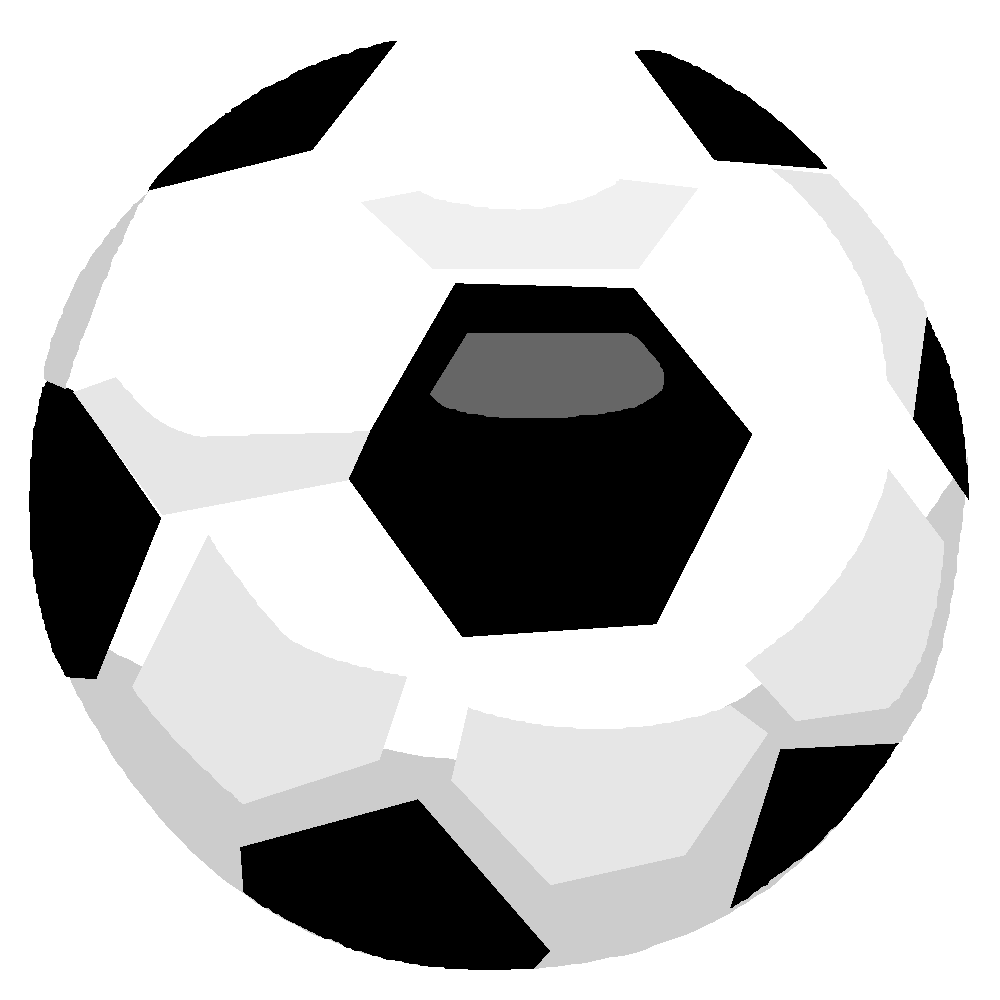 	DATE:	OCTOBER 19 2023	TO:		Athletic Directors and Coaches of Girls' Soccer	FROM:	Joseph Vasile-Cozzo, Girls' Soccer Chairman cell phone is 631 774-5052	RE:		GIRLS' SOCCER PLAYOFF INFORMATION – 2023The Seeding Committee for Section XI will meet on Friday, October 20TH at approximately 10 AM to seed the girls' soccer teams for the Section XI Tournament.  The athletic directors and/or coaches will be notified by the website as to whom, when, and where they will play. (Power ranking seeding is determined by order of finish)The athletic director, or his/her designee, will serve as the site chairman for Section XI at those games played at the school of the higher seed.When games are assigned to neutral sites, the higher seeded team will be designated as the home team and wear dark-colored jerseys.The site chairman will appoint a Protest Committee for each game.  A protest in any game must be lodged immediately, as provided in Section XI rules, with the official scorer; and the protest must be settled at the time the protest is lodged.  Play will not continue until the problem is resolved.Supervision:  Each competing school is requested to provide adequate supervision for students and fans of the team attending the game.  Supervisors must present themselves to the site chairman upon arrival and assist with active supervision of the fans.  Payment for these supervisors is the responsibility of the participating schools.Official Timekeeper:  Each home school, when games are played at the higher seeded team, will be responsible for providing an experienced, adult timer.  Each team should bring an air horn and a clock.Per Section XI policy, there will be an admission charge per game for the Section XI championship games and an admission charge per game for Regionals.  There will be no doubleheader admissions!  Athletic directors and coaches should inform their students and fans of this charge. Please GoFan App to purchase ticketsNew York State Tournament games will have an admission charge per semi-final and final games.The winning team will report the score to Newsday after the game using the Sports Central Login System.Each school should provide 2 ball boys/girls to help with the smooth flow of the game.A list of the 12 complimented persons must be forwarded to the site director one day in advance for use at the game.  Athletic directors in attendance at tournament contests shall assist in the supervision of the activity and be admitted free.  Only members of the press will be admitted free of charge with proper credentials.  The sports chair will determine the number of players, coaches, cheerleaders, advisors, etc., to be admitted to each contest. Section XI Girls Soccer Officials will be admitted free of charge as long as they present ID at the admissions table and identify themselves as a Section XI Girls Official.SECTION XI PLAYOFF GAME PROCEDURES (HIGHER SEED) I.	1.	The home team shall provide 5 Spalding game balls for use during the Section XI contest. Each team is to provide 2 ball runners at each contest.		If there are no ball runners are present, teams will provide 9 game balls;  2 balls behind each goal and 2 balls on each sideline. 2.	2 - 40-minute halves.3.	2 - 15-minute sudden victory overtimes.  A coin toss will determine possession for the start in the overtime.  A 5-minute intermission before the overtime period begins.4. 	If the score remains tied at the end of the two 15-minute overtime periods, there will be a two-minute rest period followed by penalty kicks to determine the outcome of the game. 5.	Penalty Kicks:a.	The head referee shall choose the goal.b.	Each coach will select 5 players, including the goalkeeper or any player on or off the field, except a disqualified player to take the kicks.c.	A coin toss will be held.  The winner of the toss has the choice of kicking first or second.d.	Teams will alternate kickers.e.	The defending team may change the goalkeeper prior to each penalty kick.f.	Team with the greatest number of goals is declared the winner.g.	If the score remains tied, 5 different players will shoot in a sudden-victory situation, where the game is ended as soon as 1 team scores and the other fails to do so.h.	If the score remains a tie, the coach may then select any 5 players of his choice to continue in sudden victory fashion.I.	During all tiebreaker penalty kicks, the ball remains alive until its momentum is spent, it goes out of bounds, or it is retouched by the kicker.j.	If the score is tied at any point after the regulation time, the referees (officials) may, if darkness prevails, halt the contest and replay the game - from the beginning of the overtime periods - before a new round of overtimes or penalty kicks begins:  The game would then resume with:     2 – 15-minute sudden victory overtimes.  1st round of penalty kicks  2nd round of penalty kicks6.	Section XI's Misconduct Policy is in effect for all tournament games.II.	Suspended Games	1.	For Regular Season - If a game is suspended because of conditions that make it impossible to play, the game shall be official if one complete half or more of the game has been played.  If the game is suspended during the first half and is not able to be resumed that day, it must be replayed in its entirety from the start.	2.	For Section Tournament – All games will be played according to the Bracket Schedule. No games are to be postponed unless the head referee declares the conditions make it impossible to play. If the game is postponed the Section XI Executive Director will determine the new play date.  If a game is suspended at any point, it shall be resumed from the point of suspension (including overtime and tie-breaking procedures).	3.	For State Tournament - In the event a game must be suspended because of conditions that make it impossible to play, the head referee shall declare the game official if one complete half or more of the game has been played and one team is ahead in the score.  If less than one-half has been played, the game will resume from the point of suspension.  If the game is tied in the second half the game will resume from the point of suspension.			              SECTION XI – GIRLS’ SOCCERFALL 2023USE BRACKETS FROM THE SECTION WEBSITE:SECTIONXI.ORG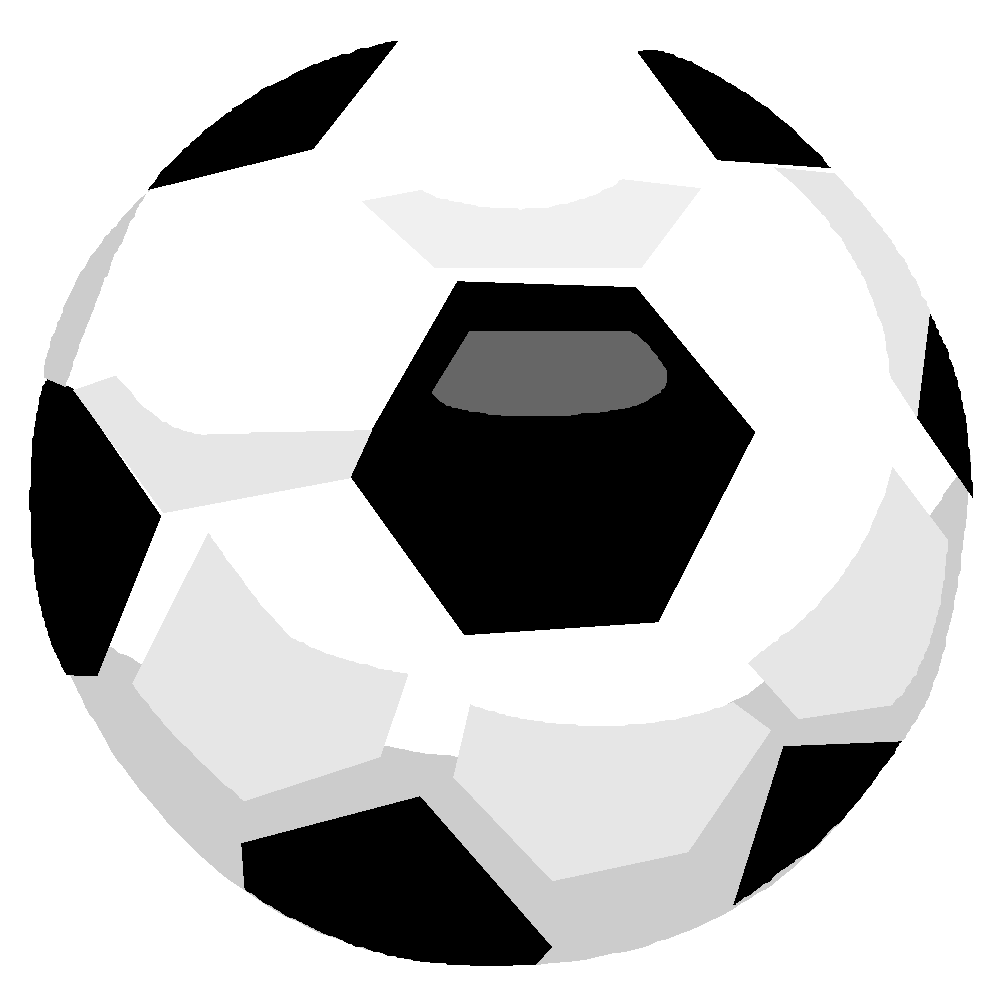 